Aviso N.º 2.4 – 2020/2021Contratação de Técnico Especializado – PsicólogoPsicólogo – Serviço de Psicologia e OrientaçãoHORÁRIO 5 – 35 horasContratação de técnico especializado para o exercício de funções de Psicólogo no SPO - Serviço de Psicologia e Orientação, no ano letivo de 2020/2021, para suprimento de necessidades temporárias deste Agrupamento, de acordo com as informações constantes do Aviso N.º 2 - 2020/2021 e da Plataforma da DGAE.Nos termos das informações supramencionadas apresenta-se a proposta de classificação e ordenação final dos candidatos.Proposta de Classificação e Ordenação Finala) A classificação determinou a não aplicação do método seguinteb) Não realizou a Entrevista de Avaliação de CompetênciasA realização da audiência prévia decorre no prazo de dois dias, contado a partir da data de notificação. As alegações a proferir pelos candidatos devem ser feitas em formulário próprio disponibilizado na página eletrónica do Agrupamento de Escolas Dr. Ginestal Machado (https://ae-ginestalmachado.pt/contratacao) e enviado para o endereço eletrónico do Agrupamento (aedgm@ae-ginestalmachado.pt).Santarém, em 07 de outubro de 2020A Presidente do Júri,Mónica Penteado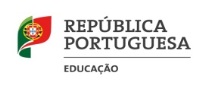 CONTRATAÇÃO DE TÉCNICOS ESPECIALIZADOS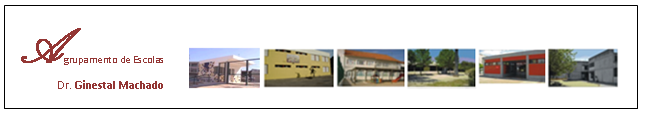 N.º do(a) Candidato(a)Nome do(a) Candidato (a)Métodos de seleçãoMétodos de seleçãoMétodos de seleçãoPropostaClassificação FinalPropostaOrdenação FinalN.º do(a) Candidato(a)Nome do(a) Candidato (a)Portfólio(30%) Anos de Experiência Profissional na Área (35%)Entrevista de Avaliação de Competências(35%)PropostaClassificação FinalPropostaOrdenação Final6715392854Ana Alexandra Almeida Baptista dos Santos3.85.25b)--------8392300475Ana Catarina Fernandes Pereira dos Santos4.25.25b)--------4891756918Anabela de Sousa dos Santos3.65.25b)--------5782436948Ângela Sofia Carvalho Conde2.4 a)----------------1642457981António Rafael Henriques Ferreira2.8  a)----------------5438370559Carolina Gomes Violas3.63.5b)--------9845857183Catarina Gomes Oliveira2.8  a)----------------3871249459Catarina Oliveira Ribeiro2.0  a)----------------2422441262Cláudia Soares de Oliveira Faria2.8  a)----------------4801083196Daniela Alves Nunes e Silva3.61.75  a)------------5627902728Daniela Vanessa Duarte Agostinho Filipe4.01.75  a)------------7568334813Djalma Antonio Henares Junior2.4  a)----------------8580920124Dora Goreti Martins Justo Lopes Filipe5.27.0b)--------4252405513Filipa Brito Cruz Galinha4.05.25b)--------4763143700Hugo Miguel Camarneiro Lopes Maranha4.25.254.413.852.º4517853225Inês Batista Guedes São Miguel4.25.255.0814.531.º1066330867Inês Tomé dos Santos3.01.75  a)------------5359681519Ingride Gomes da Costa3.21.75  a)------------3487800314Isabel Alexandra Dias Serafim de Azevedo3.43.5b)--------8528039080Isabela Ribeiro de Freitas2.8  a)----------------6709805271Joana Catarina Simões Oleiro3.63.55.612.73.º9013672620Leandra Marília Marques Coelho3.25.25b)--------2587294797Maria Adélia Caetano Simões3.65.25b)--------1656492423Marisa Liliana Abreu e Silva3.21.75   a)--------4969349797Micaela Costa da Silva2.0  a)----------------1728506859Nádia Catarina de Jesus Faria3.21.75  a)------------3628048931Patrícia Rafael Antunes2.6  a)----------------2926260733Sandra Isabel Costa Pereira1.6  a)----------------